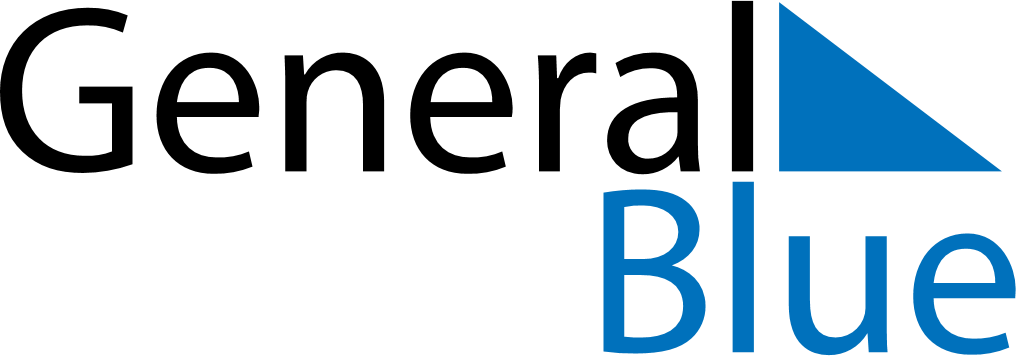 March 2025March 2025March 2025March 2025AndorraAndorraAndorraMondayTuesdayWednesdayThursdayFridaySaturdaySaturdaySunday11234567889Shrove Tuesday1011121314151516Constitution Day1718192021222223242526272829293031